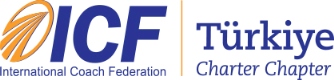 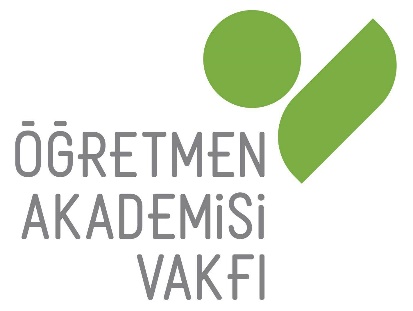 Koçun Adı ve Soyadı: 	     E-posta:		 	      Tel:	Şehir:	 		     Uluslararası Profesyonel Koçluk Derneği (ICF Türkiye) üyelik başlangıç tarihiniz:      Varsa ICF ünvanınız:  ACC,  PCC,  MCCICF onaylı eğitim aldığınız kurumun adı:      ICF onaylı eğitim saatiniz:      Toplam koçluk saatiniz:      Uygun çalışma zaman aralığınız;     Hafta içi:     Hafta sonu:     Tarih:      				İmza:      						